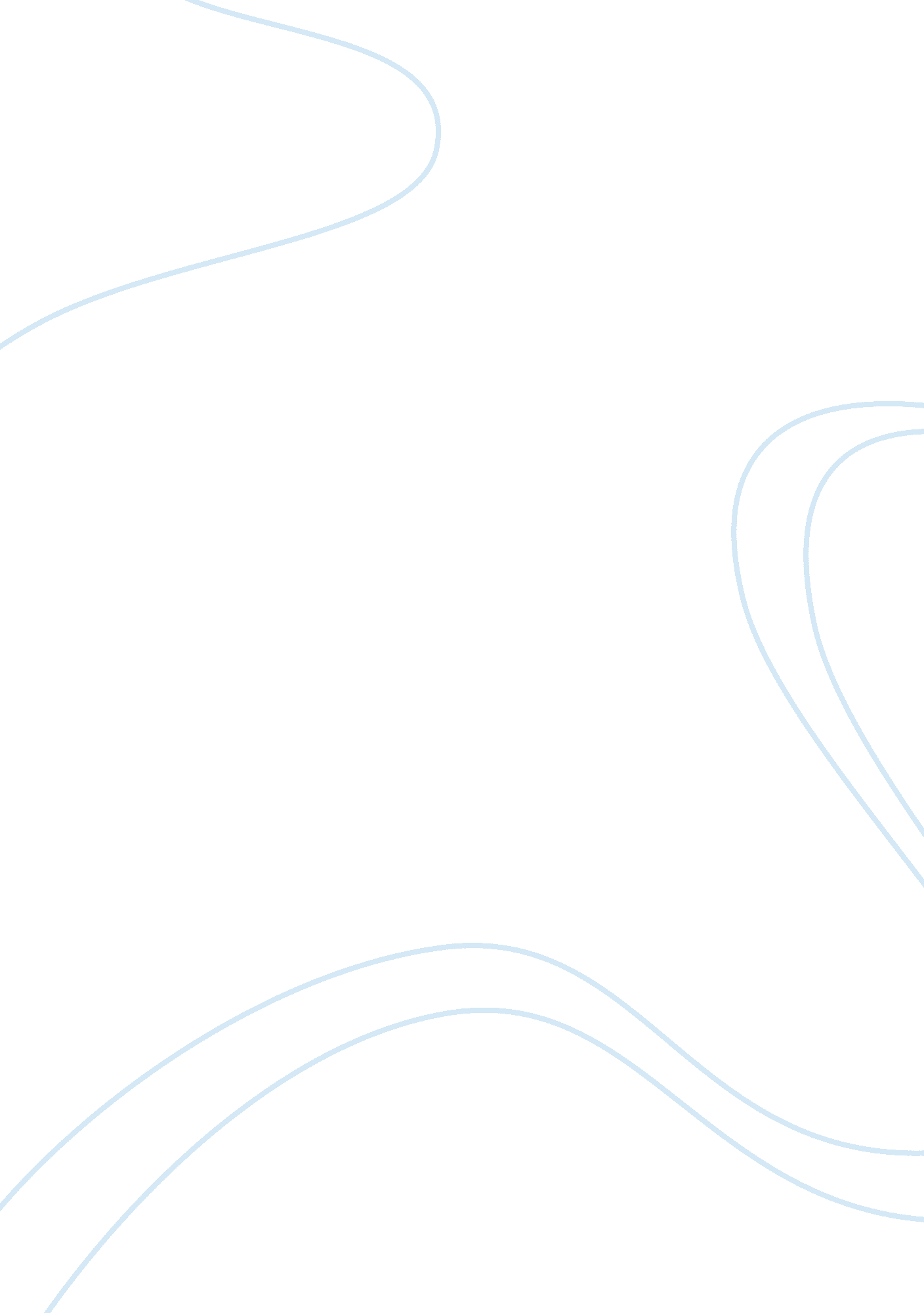 Leadership in the public policy making process assignment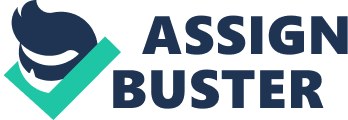 An organization must determine what is needed for its leaders to be effective and what requirements will address those needs.. Leadership Leadership is needed in a number of areas in public service: (1) developing a clear vision for the organization, (2) working across multiple constituencies, (3) recognizing social and ethical values, (4) creating vibrant organizational networks, (5) enhancing organizational performance, and (6) maintaining democratic values (Crop, 2008, p 234). Leaders is recognized a need to have certain values, encourages and help build an environment where teamwork is normal, motivates and inspires others, has a vision, helps to motivate to work tow and has a lasting change. Executives who exhibit leadership Leaders their assigned status exercise influence through both positional personal authority (Crop, 2008, IPPP). Leaders have the qualities process build the correct team. A leader may not have all the needed ski a task but by building relationships, the right person would be BY priers assist with the completion of the vision. Public Policy and Leader Public policy transformational leaders who exhibit charisma talent. These leaders help to motivate others to their way of HTH have a vision but through relationships, they tend to enthuse fool commitment that can be extraordinary. It is through this type that difficult or visions that are not thought to be possible are AC President John F. Kennedy was a charismatic transformational el gave his Inaugural Address, he offered the memorable injunction your country can do for you–ask what you can do for your count 009). As a leader, he challenged an entire country to see and re vision. That is a great establishment of objectives and priorities policy. President John F. Kennedy made sure his team was away defined vision or purpose for the country. At a time when go nonprofits aim to “ work better and cost less,” understanding the which leadership works is a necessary tool for effective administers 2008 p 233). Public policy may not get a leader with all the desire like military experience or foreign policy. True leaders would no his experience to be an effective leader because they would ha motivate those who do and that would allow for a leader without The Current U. S. President Barrack Obama has not served in the elected President in time of War. This is credence to his charisma get people to follow and support his vision. Conclusion When you are looking at public policy and its leaders, it could of the United States or the manager of the local Department of even a librarian. It is how the person has a vision, sees the vision motivates other to believe in the vision that determines the lead Han being a manager but public policy is an area where vision i ability to see that vision to the completion is a must. 